Совет Нурлатского муниципального районаРеспублики Татарстан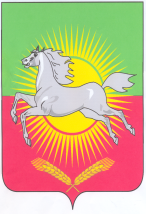 КАРАРРЕШЕНИЕО Положении о системе критериев доступности для потребителей товаров и услуг организаций жилищно-коммунального комплекса  Нурлатского муниципального района№ 292                                                                          от 23 декабря 2009 года                                                                                   В соответствии с Жилищным кодексом Российской Федерации, Федеральным законом от 06.10.2003 г. N 131-ФЗ "Об общих принципах организации местного самоуправления в Российской Федерации", п. 2 ст. 5 Федерального закона от 30.12.2004 г. N 210-ФЗ "Об основах регулирования тарифов организаций коммунального комплекса", Совет Нурлатского муниципального района решил:1. Утвердить Положение о системе критериев доступности для потребителей товаров и услуг организаций жилищно-коммунального комплекса Нурлатского муниципального района (приложение).2. Контроль за исполнением настоящего решения возложить на заместителя главы Нурлатского муниципального района (Терентьев Ю.В.).Председатель Совета Нурлатского муниципального района                        Н.Ш. Шарапов                        Приложениек решению Совета Нурлатскогомуниципального районаот 23 декабря . N 292Положение
о системе критериев доступности для потребителей товаров и услуг
организаций жилищно-коммунального комплекса Нурлатского
муниципального района1. Общие положения1.1. Настоящее Положение определяет систему критериев доступности для потребителей товаров и услуг организаций жилищно-коммунального комплекса (далее - критерии доступности), порядок их расчета и условия применения и разработано в соответствии с положением, утвержденным постановлением Кабинета Министров РТ от 25 сентября 2006 года N 485.1.2. Критерии доступности применяются органами местного самоуправления Нурлатского муниципального района, осуществляющими полномочия по государственному регулированию тарифов в области жилищно-коммунального хозяйства (далее - органы регулирования), при:согласовании производственных программ организаций коммунального комплекса;установлении тарифов на товары и услуги организации коммунального комплекса;формировании максимальных цен на товары и услуги организаций жилищно-коммунального комплекса, применяемых при определении предельной стоимости набора жилищно-коммунальных услуг.1.3. Решения об обеспечении доступности для потребителей товаров и услуг организаций жилищно-коммунального комплекса принимаются соответствующими органами регулирования.2. Система критериев доступности2.1. Система критериев доступности включает в себя критерии, характеризующие:физическую доступность услуг;экономическую доступность услуг;достаточность и качество предоставления услуг.2.2. Критерий физической доступности услуг определяет гарантии предоставления требуемого объема услуг для групп потребителей и возможность обслуживания новых потребителей в соответствии с программой комплексного развития территорий.Критерий физической доступности услуг оценивается на основе следующих показателей:уровень благоустройства жилищного фонда;коэффициент обеспечения текущей потребности в услугах;коэффициент покрытия прогнозной потребности в услугах.2.3. Критерий экономической доступности услуг дифференцируется в зависимости от групп потребителей (население, организации) и отражает соответствие платежеспособного спроса потребителей стоимости жилищно-коммунальных услуг.Экономическая доступность услуги оценивается на основе следующих показателей:коэффициент покупательской способности для населения;коэффициент покрытия бюджетной потребности на предоставление субсидий на оплату жилого помещения и коммунальных услуг;средний срок оборачиваемости дебиторской задолженности организаций перед организациями коммунального комплекса;коэффициент соответствия цены на коммунальные услуги, установленной для организаций-потребителей, затратам организаций коммунального комплекса, включающим обоснованную норму прибыли (рентабельности).2.4. Критерий достаточности и качества предоставления услуг отражает соответствие нормативов потребления коммунальных услуг и технических параметров производственной программы фактическому потреблению коммунальных услуг населением и правилам оказания жилищно-коммунальных услуг.Критерий достаточности и качества предоставления услуг оценивается на основе следующих показателей:коэффициент соответствия нормативов потребления коммунальных услуг фактическим объемам потребления;коэффициент соответствия параметров производственной программы нормативным параметрам качества услуг.3. Порядок расчета критериев доступности3.1. Уровень благоустройства жилищного фонда определяется как отношение общей площади жилищного фонда, оборудованного инженерными коммуникациями, к общей площади жилищного фонда муниципального образования и рассчитывается по формуле:                             Sоб(i)                    Lу(i) = ------- х 100,                            Sвсегогде:Lу(i) - уровень благоустройства жилищного фонда i-ой услугой, %;Sоб(i) - общая площадь жилищного фонда, оборудованного инженерными коммуникациями, для предоставления i-ой услуги, тыс.кв.метров;Sвсего - общая площадь жилищного фонда муниципального образования, тыс.кв.метров;i - коммунальная услуга.3.2. Коэффициент обеспечения текущей потребности в услуге определяется как отношение прогнозного объема реализации услуги, предусмотренного в производственной программе деятельности организации коммунального комплекса, рассчитанного исходя из фактического объема реализации услуги на 1 кв.метр общей площади, к общей площади жилищного фонда, оборудованного инженерными коммуникациями, и рассчитывается по формуле:                               Vпп(i) / Ni                     Кптп(i) = ----------- х 100,                                  Sоб(i)где:Кптп(i) - коэффициент обеспечения текущей потребности в i-ой услуге, %;Vпп(i) - прогнозный объем реализации i-ой услуги, предусмотренный в производственной программе, ед.изм. услуги;Ni - средний норматив потребления i-ой услуги на 1 кв.метр общей площади, ед.изм./кв.метр.3.3. Коэффициент покрытия прогнозной потребности в услуге определяется как отношение прогнозного объема реализации услуги, предусмотренного в инвестиционной программе деятельности организации коммунального комплекса, рассчитанного исходя из фактического объема реализации услуги на 1 кв.метр общей площади, к общей площади жилых помещений, не оборудованных инженерными коммуникациями для предоставления услуги, и рассчитывается по формуле:                                Vип(i) / Ni                      Кппп(i) = ------------ х 100,                                 Sпрогнозгде:Кппп(i) - коэффициент покрытия прогнозной потребности в i-ой услуге, %;Vип(i) - прогнозный объем реализации i-ой услуги, предусмотренный в инвестиционной программе, ед.изм. услуги;Sпрогноз - общая площадь жилищного фонда, вводимого и/или подлежащего благоустройству в текущем году, тыс.кв.метров.3.4. Коэффициент покупательской способности населения определяется как отношение валового объема реализации жилищно-коммунальных услуг населению в денежном выражении к общему объему доходов населения муниципального образования и рассчитывается по формуле:                                  Тжку / Р                          Кпсн = ---------- х 100,                                     Dгде:Кпсн - коэффициент покупательской способности населения, %;Тжку - валовой объем реализации жилищно-коммунальных услуг населению, тыс.рублей;Р - численность населения муниципального образования, тыс. человек;D - среднедушевой доход населения муниципального образования, рублей.3.5. коэффициент покрытия бюджетной потребности на предоставление субсидии на оплату жилого помещения и коммунальных услуг определяется как отношение объема средств, предусмотренных на предоставление мер социальной поддержки в бюджете Республики Татарстан, к объему средств, необходимых на предоставление субсидии на оплату жилого помещения и коммунальных услуг, и рассчитывается по формуле:                                  Сб                           Ксп = ---- х 100,                                 Тсп(в ред. постановления КМ РТ от 30.12.2006 N 671)где:Ксп - коэффициент покрытия бюджетной потребности на предоставление субсидий на оплату жилого помещения и коммунальных услуг, %;Тсп - объем средств, необходимых на предоставление субсидий на оплату жилого помещения и коммунальных услуг в муниципальном образовании, тыс.рублей;Сб - объем средств, предусмотренных на предоставление субсидий на оплату жилого помещения и коммунальных услуг в бюджете Республики Татарстан на муниципальное образование, тыс.рублей.3.6. Средний срок оборачиваемости дебиторской задолженности организации перед организациями коммунального комплекса рассчитывается по формуле:                                         Z(i)ko                        О(i)дзко = 365 х -------.                                         I(i)oкк(в ред. постановления КМ РТ от 30.12.2006 N 671)где:О(i)дзко - средний срок оборачиваемости дебиторской задолженности по i-ой услуге, дней;Z(i)ko - объем дебиторской задолженности организаций перед организациями коммунального комплекса по i-ой услуги, тыс.руб.I(i)oкк - прогнозный объем реализации i-ой услуги организацией коммунального комплекса, тыс.рублей.3.7. Коэффициент соответствия цены на коммунальную услугу, установленной для организаций-потребителей, затратам организаций коммунального комплекса определяется как отношение цены на коммунальную услугу для организаций-потребителей к цене, уровень которой обеспечивает полное возмещение затрат организаций коммунального комплекса, связанных с выполнением их производственных и инвестиционных программ, и включающей в себя обоснованную норму прибыли (рентабельности) от инвестированного капитала, и рассчитывается по формуле:                                  Ско(i)                          Кц(i) = ------ х 100,                                  Сэо(i)где:Кц(i) - коэффициент соответствия цены i-ой услуги для организаций-потребителей затратам организаций коммунального комплекса на предоставление i-ой услуги, %;Ско(i) - цена на i-ую услугу для организаций-потребителей услуги, рублей/ед.;Сэо(i) - цена i-ой услуги, уровень которой обеспечивает полное возмещение производственных и инвестиционных программ, и включающей в себя обоснованную норму прибыли (рентабельности) от инвестированного капитала, рублей/ед.услуги.3.8. Коэффициент соответствия нормативов потребления коммунальных услуг фактическим объемам потребления рассчитывается по формуле:                                 fоп(i)                        Кн(i) = ------- x 100 - 100,                                 Nоп(i)где:Кн(i) - коэффициент соответствия нормативов потребления i-ой услуги фактическим объемам ее потребления, %;fоп(i) - фактический объем потребления i-ой услуги населением, имеющим приборы учета, ед.изм. услуги;Nоп(i) - объем потребления i-ой услуги населением, имеющим приборы учета, рассчитанный по установленным нормативам потребления i-ой услуги, ед.изм. услуги.3.9. Коэффициент соответствия параметров производственной программы нормативным параметрам качества услуг определяется как отношение предусмотренных в производственной программе затрат материально-технических ресурсов к нормативному объему затрат, определенному в соответствии с Правилами и нормами технической эксплуатации жилищного фонда, Правилами предоставления коммунальных услуг, и рассчитывается по формуле:                                     Сфакт(i)                           Кнп(i) = --------- х 100,                                    Снорма(i)где:Кнп(i) - коэффициент соответствия параметров производственной программы нормативным параметрам качества i-ой услуги, %;Сфакт(i) - затраты материально-технических ресурсов на производство i-ой услуги, предусмотренные в производственной программе, тыс.рублей;Снорма(i) - нормативный объем затрат на производство i-ой услуги, определенный в соответствии с Правилами и нормами технической эксплуатации жилищного фонда, Правилами предоставления коммунальных услуг, тыс.рублей.4. Оценка доступности для потребителей товаров и услуг организаций
жилищно-коммунального комплекса4.1. Доступность для потребителей товаров и услуг организаций жилищно-коммунального комплекса оценивается с помощью интегрального показателя, измеряемого как сумма оценок критериев доступности, и определяется по характеристикам, аналогичным оценке критериев доступности.4.2. Каждый из критериев доступности оценивается с помощью интегрального показателя, измеряемого как сумма оценок показателей, включенных в критерий, по следующим характеристикам:высокий - все входящие в критерий показатели имеют высокий уровень доступности (1);допустимый - оценка по каждому показателю критерия доступности не превосходит допустимый уровень (2);низкий - оценка по каждому показателю критерия доступности не превосходит низкий уровень (3) и хотя бы один из показателей принимает значение низкого уровня (3);недопустимый - один из показателей критерия доступности принимает значение недопустимого уровня (4).4.3. Оценка доступности для потребителей товаров и услуг организаций жилищно-коммунального комплекса, критериев доступности и показателей критериев доступности основана на балльной системе, включающей в себя четыре уровня доступности:1 - высокий;2 - допустимый;3 - низкий;4 - недопустимый.4.4. Пороговые значения показателей критериев доступности, используемые для определения уровня доступности, приведены в приложении к настоящему Положению.5. Заключительные положения5.1. Производственная и инвестиционная программы отвечают критериям доступности товаров и услуг для потребителей при значениях уровня доступности, не превышающего низкого (3).5.2. В случае соответствия производственной и инвестиционной программ низкому уровню доступности производственная и инвестиционная программы согласовываются при наличии плана мероприятий по повышению эффективности производства.5.3. В случае соответствия производственной и инвестиционной программ недопустимому уровню доступности они подлежат обязательной корректировке.Приложениек Положению о системе критериев доступностидля потребителей товаров и услуг организацийжилищно-коммунального комплексаПороговые значения
показателей критериев доступности, используемые для определения уровня доступности┌────────────┬──────┬──────────────────────┬────────────────────────────┐│Наименование│  N   │     Наименование     │ Уровень доступности, баллы ││  критерия  │пока- │ показателя критерия  ├─────┬───────┬───────┬──────┤│доступности │зателя│     доступности      │  1  │   2   │   3   │  4   │├────────────┼──────┼──────────────────────┼─────┼───────┼───────┼──────┤│     1      │  2   │          3           │  4  │   5   │   6   │  7   │├────────────┼──────┼──────────────────────┼─────┼───────┼───────┼──────┤│Физическая  │1.1.  │Уровень               │более│ 76-90 │ 60-75 │менее ││доступность │      │благоустройства       │ 91  │       │       │  60  ││            │      │жилищного фонда       │     │       │       │      ││            ├──────┼──────────────────────┼─────┼───────┼───────┼──────┤│            │1.2.  │Коэффициент           │ 100 │ 95-99 │ 90-94 │менее ││            │      │обеспечения    текущей│     │       │       │  90  ││            │      │потребности в услугах │     │       │       │      ││            ├──────┼──────────────────────┼─────┼───────┼───────┼──────┤│            │1.3.  │Коэффициент   покрытия│ 100 │ 95-99 │ 90-94 │менее ││            │      │прогнозной потребности│     │       │       │  90  ││            │      │в услугах             │     │       │       │      │├────────────┼──────┼──────────────────────┼─────┼───────┼───────┼──────┤│Экономичес- │2.1.  │Коэффициент           │менее│ 11-14 │15-МДД*│Более ││кая         │      │покупательской        │ 10  │       │       │ МДД  ││доступность │      │способности        для│     │       │       │      ││            │      │населения             │     │       │       │      ││            ├──────┼──────────────────────┼─────┼───────┼───────┼──────┤│            │2.2.  │Коэффицент#   покрытия│ 100 │ 95-99 │ 90-94 │менее ││            │      │бюджетной  потребности│     │       │       │  90  ││            │      │на      предоставление│     │       │       │      ││            │      │субсидий   на   оплату│     │       │       │      ││            │      │жилого     помещения и│     │       │       │      ││            │      │коммунальных услуг    │     │       │       │      ││            ├──────┼──────────────────────┼─────┼───────┼───────┼──────┤│            │2.3.  │Средний           срок│менее│91-140 │141-180│более ││            │      │оборачиваемости       │ 90  │       │       │ 180  ││            │      │дебиторской           │     │       │       │      ││            │      │задолженности         │     │       │       │      ││            │      │организаций      перед│     │       │       │      ││            │      │организациями         │     │       │       │      ││            │      │коммунального         │     │       │       │      ││            │      │комплекса             │     │       │       │      ││            ├──────┼──────────────────────┼─────┼───────┼───────┼──────┤│            │2.4.  │Коэффициент           │ 100 │101-115│116-130│более ││            │      │соответствия цены  для│     │       │       │ 130  ││            │      │организаций   затратам│     │       │       │      ││            │      │организаций           │     │       │       │      ││            │      │коммунального         │     │       │       │      ││            │      │комплекса,  включающим│     │       │       │      ││            │      │обоснованную     норму│     │       │       │      ││            │      │прибыли               │     │       │       │      ││            │      │(рентабельности)      │     │       │       │      │├────────────┼──────┼──────────────────────┼─────┼───────┼───────┼──────┤│Достаточ-   │3.1.  │Коэффициент           │менее│ 5-10  │ 11-20 │более ││ность      и│      │соответствия          │  5  │       │       │  20  ││качество   и│      │нормативов потребления│     │       │       │      ││предоставле-│      │коммунальных     услуг│     │       │       │      ││ния#        │      │фактическим    объемам│     │       │       │      ││            │      │потребления           │     │       │       │      ││            ├──────┼──────────────────────┼─────┼───────┼───────┼──────┤│            │3.2.  │Коэффициент           │более│ 71-90 │ 51-70 │менее ││            │      │соответствия          │ 90  │       │       │  50  ││            │      │параметров            │     │       │       │      ││            │      │производственной      │     │       │       │      ││            │      │программы  нормативным│     │       │       │      ││            │      │параметрам    качества│     │       │       │      ││            │      │услуг                 │     │       │       │      │├────────────┴──────┴──────────────────────┴─────┴───────┴───────┴──────┤│* МДД  -  прогнозное  значение  регионального   стандарта   максимально││допустимой доли собственных расходов граждан на оплату жилого помещения││и коммунальных услуг в совокупном доходе семьи.                        │└───────────────────────────────────────────────────────────────────────┘